Конкурсы XV Всероссийского Фестиваля наукиВ рамках XV Всероссийского Фестиваля науки в 2020 году проводятся конкурсы, нацеленные на развитие самостоятельной творческой и исследовательской деятельности молодежи. Конкурсы позволяют выявить талантливую молодёжь, которая сможет в дальнейшем проявить себя как в науке, так и творчестве.Конкурсы проводятся под эгидой Министерства науки и высшего образования Российской Федерации при поддержке Министерства просвещения Российской Федерации, Московского государственного университета имени М.В.Ломоносова, Российской академии наук и Правительства Москвы.Участие в конкурсах бесплатное.1. Конкурс детского рисунка «Мир науки глазами детей»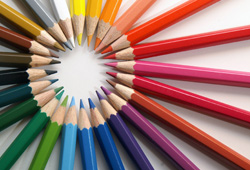 Целью проведения конкурса является стимулирование детского творчества, продвижение среди детей идеи ценности научного знания, расширение их кругозора и знаний.Номинации конкурса:«Мир в 3020 году»«Физика в комиксах»«Спектр знаний»«Профессия: ученый»«Фиксики и физика» (специальная номинация от партнера Конкурса мультсериала "Фиксики")«Тайна четвертой планеты» (специальная номинация от партнера Конкурса киностудии "Союзмультфильм")Прием работ до 14 сентября 2020 года.Подробнее о том, как принять участие в конкурсе, можно узнать на странице конкурса.Вы можете ознакомиться с итогами конкурса прошлых лет в архиве .Все участвующие в конкурсе работы публикуются в галерее. Посмотреть географию участия в конкурсе можно на интерактивной карте. Все рисунки, допущенные к участию, будут размещены в галерее. 2. Международный конкурс научно-технических работ школьников старших классов «Ученые будущего»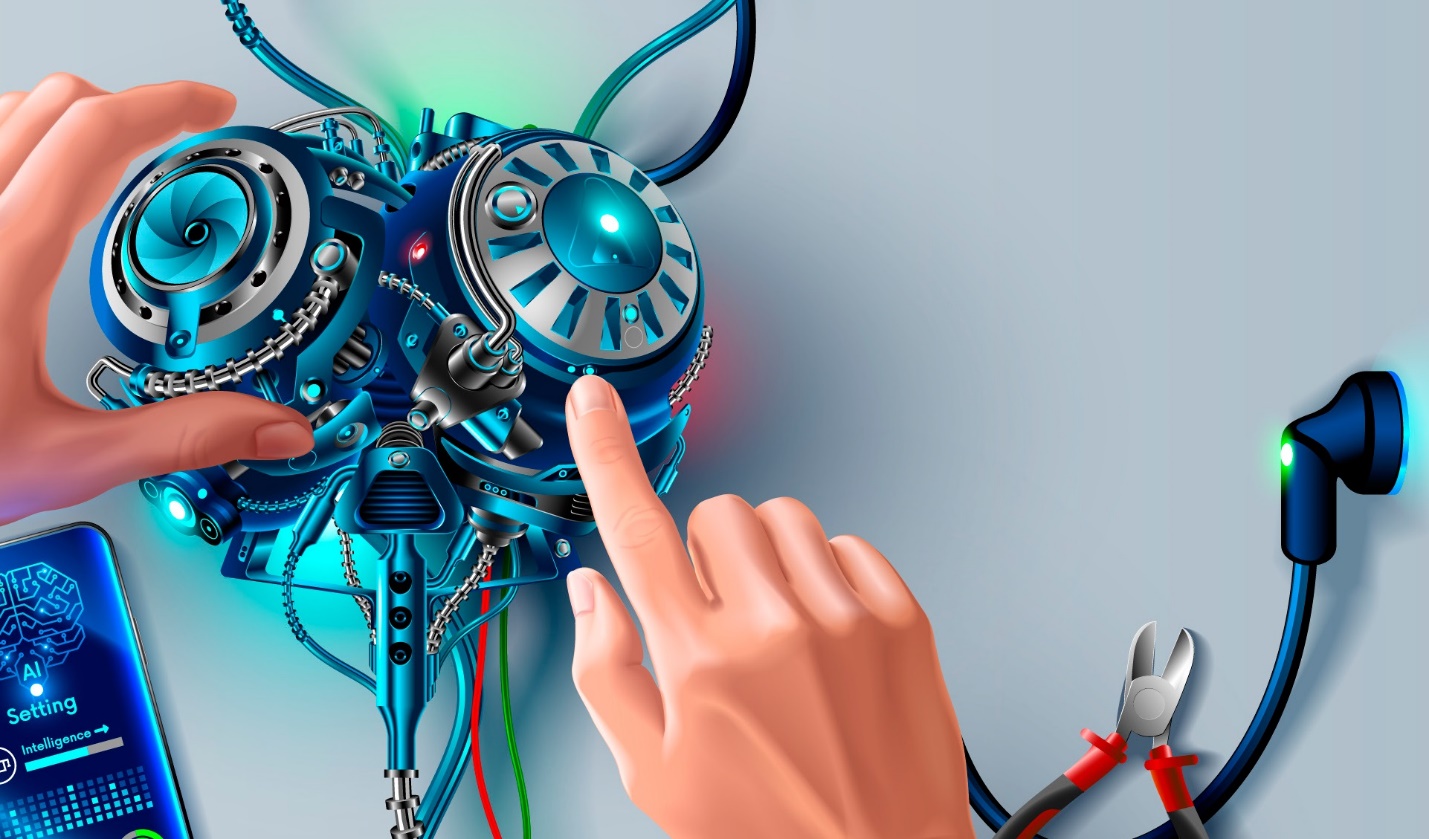 Целью проведения конкурса является развитие у школьников интереса к изучению науки, создание условий для интеллектуального развития учащихся. Конкурс способствует распространению и популяризации научных знаний, повышению педагогической квалификации преподавателей России и зарубежных стран.Участники конкурса - школьники старших классов (9-11 классы), являющиеся гражданами Российской Федерации и других стран.Номинации конкурса:физика и астрономия;математика;химия;биология и науки о Жизни;программирование; геология и науки о Земле;техника и инженерные науки;цифровые технологиимедицинаДополнительно в конкурсе отбираются работы, способствующие преодолению технологических барьеров в рамках дорожных карт Национальной технологической инициативы.Сведения о победителях Международного конкурса научно-технических работ школьников старших классов «Ученые будущего», проводимого в рамках Всероссийского Фестиваля науки "NAUKA 0+", вносятся в «Ресурс об одаренных детях» (Постановление Правительства РФ от 17 ноября 2015 г. № 1239 "Об утверждении Правил выявления детей, проявивших выдающиеся способности, сопровождения и мониторинга их дальнейшего развития"). Ресурс об одаренных детях - https://талантыроссии.рфПрием работ до 15 сентября 2020 года.Подробности и регистрация участников на странице конкурса.3. Творческий конкурс «Снимай науку!»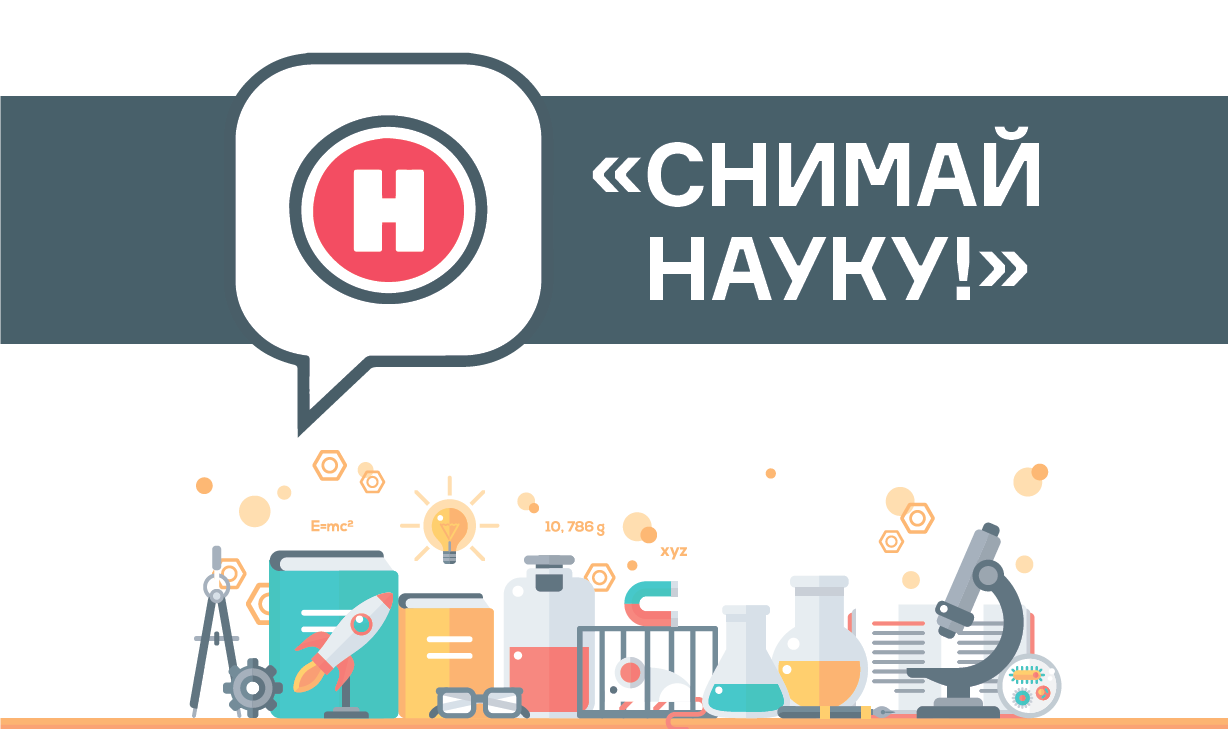 Целью проведения конкурса является популяризация научного знания и мотивация к использованию современных и высокотехнологичных средств и методов для воплощения творческих идей.Конкурс «Снимай Науку!» проводится по 2-м направлениям: фотоконкурс и видеоконкурс.Номинации фотоконкурса:1) «Люди в науке». Ученые в их естественной среде обитания.2) «Микроизображения». Изображения, полученные с помощью микроскопа.3) «Нефото». Аудио- и видеофайлы, изображения, сгенерированные с помощью компьютера, научная визуализация: инфографика и др.4) «Серии». От 2 до 10 изображений, которые объединены по теме и загружены в виде серии файлов.5) «Природа». Изображения дикой природы и животных. Новая номинация.6) «Наука вокруг». Все остальные изображения, не попавшие в категории выше: от археологии до зоологии и от вулканологии до астрономии.Прием работ: 2 апреля 2020г. – 31 мая 2020г. (включительно)Номинации видеоконкурса:1) «Эксперимент». Видеоролик, посвященный научному эксперименту или серии экспериментов в рамках одного исследования, сопровождаемый пояснениями исследователя в кадре или за кадром.2) «Научпоп». Короткое видео научной тематики: рассказ об ученом, научном явлении, теории или развенчание антинаучных мифов. Возможно рассмотрение лайфхаковских (с научной точки зрения) видеороликов о том, как наука помогает решать бытовые проблемы, экономя тем самым время.3) «Открытие». Видеоролик о работе научных коллективов и лабораторий над созданием новых технологий. Как совершаются открытия и как они находят место в нашей жизни? Что вдохновляет ученых на открытия и где они берут идеи?4) «Дети о науке». Видеоролик о науке с участием детей до 14 лет.Прием работ: 2 апреля 2020г. – 15 сентября 2020г. (включительно)Подробности и регистрация участников на странице конкурса.4. #НАУКАДОМАКонкурс инновационной журналистики посвящен созданию авторского научно-популярного контента: видеолекции, вебнары, комиксы, статьи и домашние опыты – жанры, очень востребованные в современном обществе, в онлайн пространстве, в частности в социальных сетях. Участники должны подготовить научно-популярный письменный или видеоматериал, формат которого ограничен лишь возможностями выбранной для публикации социальной сети.Целью проведения конкурса является развитие конкурентоспособности популяризаторов науки в России и развитие интереса к науке у детей, студентов и взрослых. Конкурс способствует развитию новых форматов популяризации науки в современных реалиях, помогает популяризаторам найти новые каналы для взаимодействия с целевой аудиторией.В Конкурсе могут принимать участие физические и юридические лица, чья деятельность направлена на популяризацию науки. Участие в Конкурсе является бесплатным. Участие в конкурсе является бесплатным.Прием работ до 15 сентября 2020 года.Подробности и регистрация участников на странице конкурса.